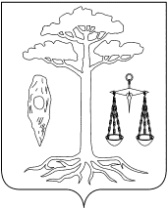 АДМИНИСТРАЦИЯТЕЙКОВСКОГО МУНИЦИПАЛЬНОГО РАЙОНАИВАНОВСКОЙ ОБЛАСТИ_____________________________________________________________________________________П О С Т А Н О В Л Е Н И Еот 26.01.2012 г. № 25г. ТейковоОб утверждении Положения о порядке расходования                                средств резервного фонда администрации                                           Тейковского муниципального районаВ соответствии со статьей 81 Бюджетного кодекса Российской Федерации, администрации Тейковского  муниципального районаПОСТАНОВЛЯЕТ:1. Утвердить Положение о порядке расходования средств резервного фонда администрации Тейковского  муниципального района (прилагается).            2. Контроль за исполнением настоящего постановления возложить на заместителя главы администрации, начальника финансового отдела Горбушеву Г.А. Глава  администрацииТейковского муниципального района                                       Е.К.ЗасоринаПриложение 1к постановлению администрации Тейковского муниципального района от 26.01.2012 г. № 25Положение                                                                                                                     о порядке расходования  средств резервного фонда администрации  Тейковского муниципального района1. Настоящее Положение разработано в соответствии со статьей 81 Бюджетного кодекса Российской Федерации, устанавливает расходование средств резервного фонда администрации Тейковского муниципального района.2. Резервный фонд администрации Тейковского муниципального района создается для финансирования непредвиденных расходов и мероприятий местного значения, не предусмотренных в бюджете Тейковского  муниципального района на соответствующий финансовый год и плановый период.3. Объем резервного фонда администрации Тейковского муниципального района определяется решением о бюджете Тейковского муниципального района на соответствующий финансовый год и плановый период не может превышать 3 процентов утвержденного указанным решением общего объема расходов.4. Средства резервного фонда администрации Тейковского  муниципального района расходуются на:1) проведение аварийно-восстановительных работ по предупреждению и ликвидации последствий стихийных бедствий и других чрезвычайных ситуаций, имевших место в текущем финансовом году;2) проведение ремонтных и восстановительных работ по заявкам органов местного самоуправления Тейковского муниципального района;3) других мероприятий, проведенных по решению главы администрации Тейковского муниципального района относящихся к полномочиям Тейковского муниципального района и не предусмотренных в бюджете Тейковского муниципального района.5. Средства из резервного фонда администрации Тейковского муниципального района выделяются на основании распоряжения администрации Тейковского  муниципального района.Распоряжение  администрации Тейковского муниципального района о выделении средств из резервного фонда администрации Тейковского муниципального района принимается в тех случаях, когда средств, находящихся в распоряжении исполнительно-распорядительных органов местного самоуправления, муниципальных учреждений и организаций, осуществляющих эти мероприятия, недостаточно.В распоряжении администрации Тейковского муниципального района о выделении средств из резервного фонда указывается общий размер ассигнований и их распределение по получателям и проводимым мероприятиям. Использование средств на цели, не предусмотренные распоряжениями администрации, не допускается.6. Получатели бюджетных средств не позднее 3 дней со дня возникновения чрезвычайной ситуации могут обращаться в администрацию Тейковского муниципального района с просьбой о выделении средств из резервного фонда. В обращении должны быть указаны данные о размере материального ущерба, документы, с обоснованием размера испрашиваемых средств включая сметно-финансовые расчеты, а также в случае необходимости, заключение комиссии, экспертов и т.д.  7. Бюджетополучатели, в распоряжение которых выделяются средства из резервного фонда, несут ответственность за целевое использование средств в порядке, установленном законодательством Российской Федерации, и в месячный срок после проведения соответствующих мероприятий представляют в финансовый отдел администрации Тейковского муниципального района подробный отчет о целевом их использовании.8. Отчет об использовании бюджетных ассигнований резервного фонда администрации Тейковского муниципального района прилагается к ежеквартальному и годовому отчетам об исполнении бюджета Тейковского муниципального района.9. Контроль за целевым использованием средств резервного фонда осуществляет финансовый отдел администрации Тейковского муниципального района.